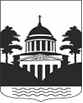 Российская  ФедерацияНовгородская область Администрация Любытинского муниципального районаП О С Т А Н О В Л Е Н И Еот 13.03.2023 № 301   р.п. ЛюбытиноОб установлении публичного сервитута	Руководствуясь пунктом 2 статьи 3.3 Федерального закона от 25 октября 2001 года №137-ФЗ «О введении в действие Земельного кодекса Российской Федерации», статьей 23, пунктом 1 статьи 39.37, пунктом 4 статьи 39.38, статьей 39.39, пунктом 1 статьи 39.43, статьей 39.45, статьей 39.50 Земельного кодекса Российской Федерации, рассмотрев ходатайство Публичного акционерного общества «Россети Северо-Запад» ИНН: 7802312751, ОГРН: 1047855175785, публикации на официальном сайте Администрации Неболчского сельского поселения от 16.02.2023 г., схемы расположения границ публичного сервитута на кадастровом плане территории, и ввиду отсутствия заявлений иных лиц, являющихся правообладателями земельных участков об учете их прав (обременений прав), Администрация Любытинского муниципального района ПОСТАНОВЛЯЕТ:1. На основании пункта 1 статьи 39.43 Земельного кодекса РФ, установить публичный сервитут в отношении Публичного акционерного общества «Россети Северо-Запад» ИНН: 7802312751, ОГРН: 1047855175785, в целях размещения объекта электросетевого хозяйства ВЛИ-0,4 кВ от КТП-63 кВА "Марьино" (Л-8 ПС Неболчи), согласно сведениям о границах публичного сервитута в отношении земель, государственная собственность на которые не разграничена в кадастровом квартале 53:07:0120701 и частей земельных участков с кадастровыми номерами 53:07:0120701:4, 53:07:0120701:8, 53:07:0120701:137.Площадь испрашиваемого публичного сервитута: 2 386 кв. м. 2. Срок публичного сервитута - 49 (сорок девять) лет.3. Порядок установления зон с особыми условиями использования территорий и содержание ограничений прав на земельные участки в 	2границах таких зон установлен постановлением Правительства Российской Федерации от 24.02.2009 №160 «О порядке установления охранных зон объектов электросетевого хозяйства и особых условий использования земельных участков, расположенных в границах таких зон».4. График проведения работ при осуществлении деятельности по размещению объектов электросетевого хозяйства, для обеспечения которой устанавливается публичный сервитут в отношении земель и части земельного участка, указанных в пункте 1 постановления: завершить работы не позднее окончания срока публичного сервитута, установленного пунктом 2 постановления.5. Обладатель публичного сервитута обязан привести земельные участки в состояние, пригодное для их использования в соответствии с разрешенным использованием, в срок не позднее чем три месяца после завершения эксплуатации инженерного сооружения, для размещения которого был установлен публичный сервитут. 6. Утвердить границы публичного сервитута в соответствии с прилагаемым описанием местоположения границ публичного сервитута (приложение №1).7. Публичный сервитут считается установленным со дня внесения сведений о нем в Единый государственный реестр недвижимости.8. Обладатель публичного сервитута вправе приступить к осуществлению публичного сервитута со дня внесения сведений о публичном сервитуте в Единый государственный реестр недвижимости. 9. Плата за публичный сервитут на основании пунктов 3, 4 статьи 3.6 Федерального закона от 25.10.2001 №137-ФЗ «О введении в действие Земельного кодекса Российской Федерации» не устанавливается.      10. Опубликовать настоящее постановление в бюллетене «Официальный Вестник поселения» и разместить в информационно-коммуникационной сети «Интернет». Заместитель Главыадминистрации          О.А. Иванова     Приложение №1к постановлению Администрациимуниципального районаот 13.03.2023 г № 301ОПИСАНИЕ МЕСТОПОЛОЖЕНИЯ ГРАНИЦ Публичный сервитут объекта электросетевого хозяйства: ВЛИ-0,4 кВ от КТП-63 кВА "Марьино" (Л-8 ПС Неболчи)                    (наименование объекта, местоположение границ которого описано (далее - объект))Система координат МСК-53, зона 2Система координат МСК-53, зона 2Система координат МСК-53, зона 2Система координат МСК-53, зона 2Метод определения координат характерных точек границ - метод аналитическийМетод определения координат характерных точек границ - метод аналитическийМетод определения координат характерных точек границ - метод аналитическийМетод определения координат характерных точек границ - метод аналитическийМетод определения координат характерных точек границ - метод аналитическийМетод определения координат характерных точек границ - метод аналитическийМетод определения координат характерных точек границ - метод аналитическийМетод определения координат характерных точек границ - метод аналитическийПлощадь публичного сервитута 2 386 кв. м.Площадь публичного сервитута 2 386 кв. м.Площадь публичного сервитута 2 386 кв. м.Площадь публичного сервитута 2 386 кв. м.Обозначение характерных точек границыКоординаты, мКоординаты, мСредняя квадратическая погрешность определения координат характерных точек границОбозначение характерных точек границыX, мY, мСредняя квадратическая погрешность определения координат характерных точек границ1645 170,382 304 242,340,12645 168,452 304 247,710,13645 156,522 304 265,040,14645 120,582 304 245,020,15645 080,342 304 222,630,16645 044,442 304 202,810,17645 028,202 304 193,180,18644 990,132 304 196,260,19644 953,052 304 198,740,110644 921,042 304 189,260,111644 891,112 304 180,450,112644 861,522 304 171,780,113644 833,802 304 186,710,114644 831,902 304 183,190,115644 861,062 304 167,480,116644 892,232 304 176,610,117644 922,182 304 185,420,118644 953,492 304 194,700,119644 989,832 304 192,280,120645 029,152 304 189,090,121645 044,652 304 198,290,122645 056,362 304 175,620,123645 050,192 304 171,210,124645 052,512 304 167,950,125645 058,562 304 172,280,126645 084,102 304 140,640,127645 109,092 304 111,650,128645 101,652 304 110,800,129645 102,112 304 106,820,130645 112,242 304 107,980,131645 140,622 304 074,140,132645 143,682 304 076,720,133645 114,602 304 111,390,134645 087,182 304 143,200,135645 061,962 304 174,430,136645 094,822 304 193,220,137645 092,842 304 196,700,138645 059,752 304 177,770,139645 048,132 304 200,280,140645 082,282 304 219,130,141645 120,192 304 240,230,142645 122,482 304 230,190,143645 126,392 304 231,080,144645 123,842 304 242,250,145645 155,282 304 259,760,146645 164,852 304 245,870,147645 166,602 304 240,980,11645 170,382 304 242,340,1